29_4_PRENOSE LI SE TVARI TIJELOM SVIH ŽIVIH BIĆA_MATERIJALI ZA RADAKTIVNOSTI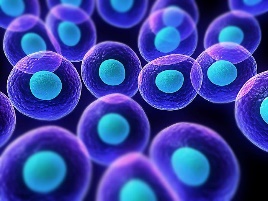 I.UVODNI ANAGRAMI/PREMETALJKEPrepiši sve u „normalnu“ rečenicu:1. ZMIJE NA     i   JE  NOS PRI       VAR TI  =    LJE   NJE  ŽIVA VARP 2. MAZ, OPLA, TIC    u     SICI  NAT   se  GIAB IZMJENA I PRIJENOS TVARI = PREŽIVLJAVANJECITOPLAZMA U STANICI SE GIBAII. BILJKE I ALGEa)Dobro pogledaj crteže. Svaki prikazuje neki pojavu ili dio biljke. Tvoj zadatak je prepisati rečenice i dodati pojam koji nedostaje uz slovo crteža koji se odnosi na pojam ili pojavu.KAPILARNOST           TRANSPIRACIJA                PROVODNE ŽILE            MITOHONDRIJ        PUČI            OSMOZA            KORIJENOVE DLAČICE         UZLAZNI TOK VODE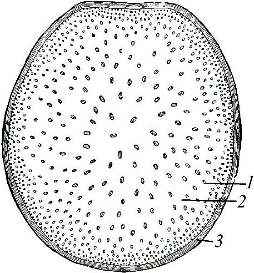 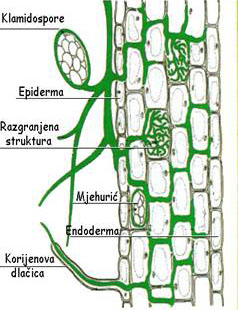 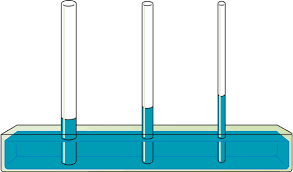                      A                                                       B                                                                          C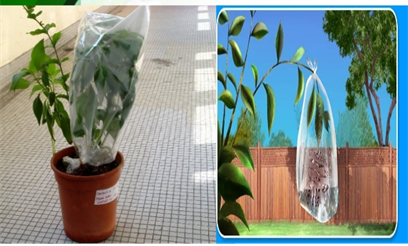 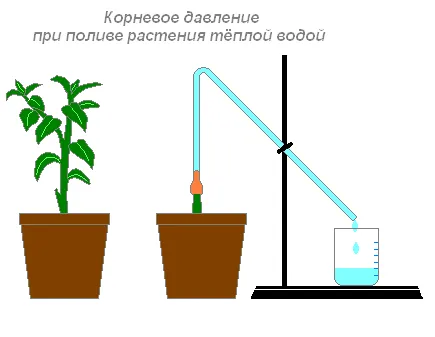                                             E                                                                       F                                                                             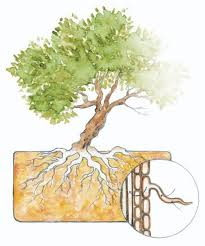 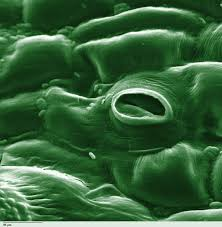 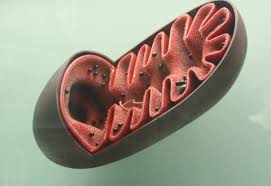               G                                                                   H                                                                    J                Radi ovako:1. Prikazan je presjek kroz biljku jednosupnicu.„Točkice“ u sredini su provodne  žile (crtež A), a njima „putuju voda tj. hranjive tvari.2.Na crtežu pod slovom ……….je dio stanice zvani  ……...koji služi za oslobađanje energije.3.Upijanju vode služi dio na slici  C koji zovemo…………..Proces koji to omogući je ……..  (crtež H).4.Otvore na listu zovemo …….. (crtež ….).5.Ispuštanje viška vode prikazuje crtež …, a proces zovemo …………………….6.Uzlazni …………….  ……………….. je na crtežu ….., a povezan je s pojavom …… (crtež ….).b)Riješi zadatke: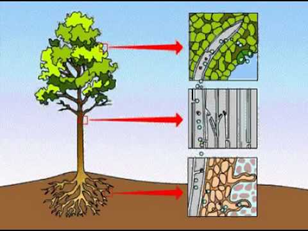 1.Imenuj procese/dijelove biljke na crtežu:2.Donji crtež prikazuje još jedan proces, to je ….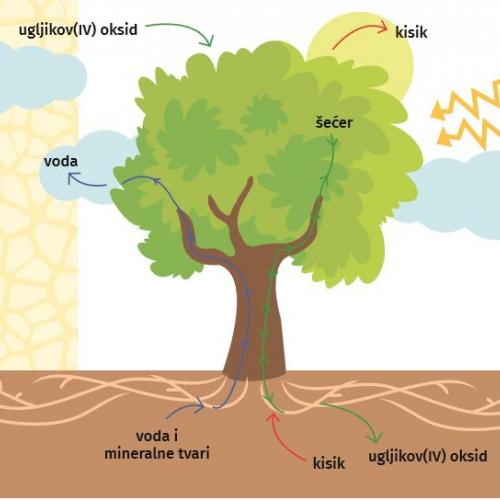 3. Rečenica je/nije točna: Biljke prikazane na slikama imaju isti intenzitet (jačinu) transpiracije.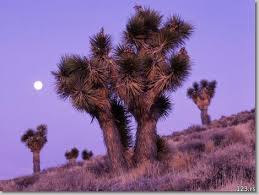 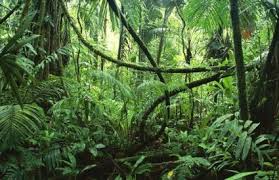 c)Pogledaj video u trajanju od dvije minute o transpiracijihttps://www.youtube.com/watch?v=U2CHua1seIsd)Prepiši rečenice koje moraš dopuniti:1.Prave provodne žile nemaju M…. i A…. koje nemaju razvijene prave biljne organe.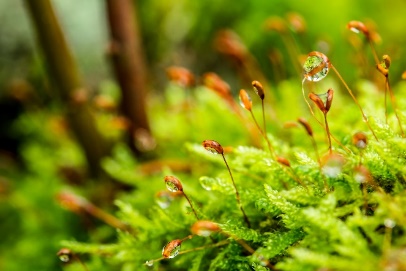 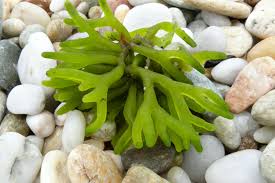 2.Prave provodne žile imaju skupine biljaka: P……NJAČE, G…….NJAČE i K……NJAČE.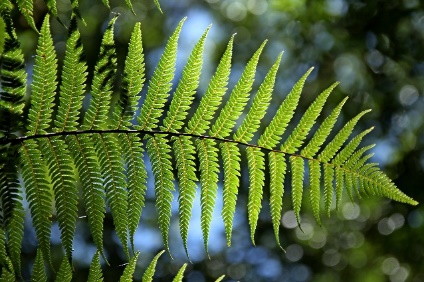 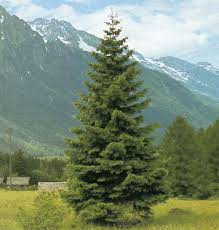 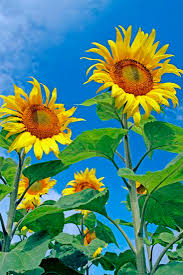 III. GLJIVEDopuni i prepiši:1.Imaju niti zvane H….2.Nema razvijenog sustava za prijenos tvari.3.Procesi su D….. i O………….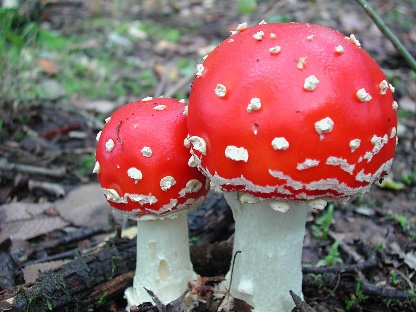 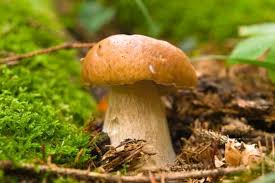 PLAN PLOČEPRENOSE LI SE TVARI TIJELOM SVIH ŽIVIH BIĆA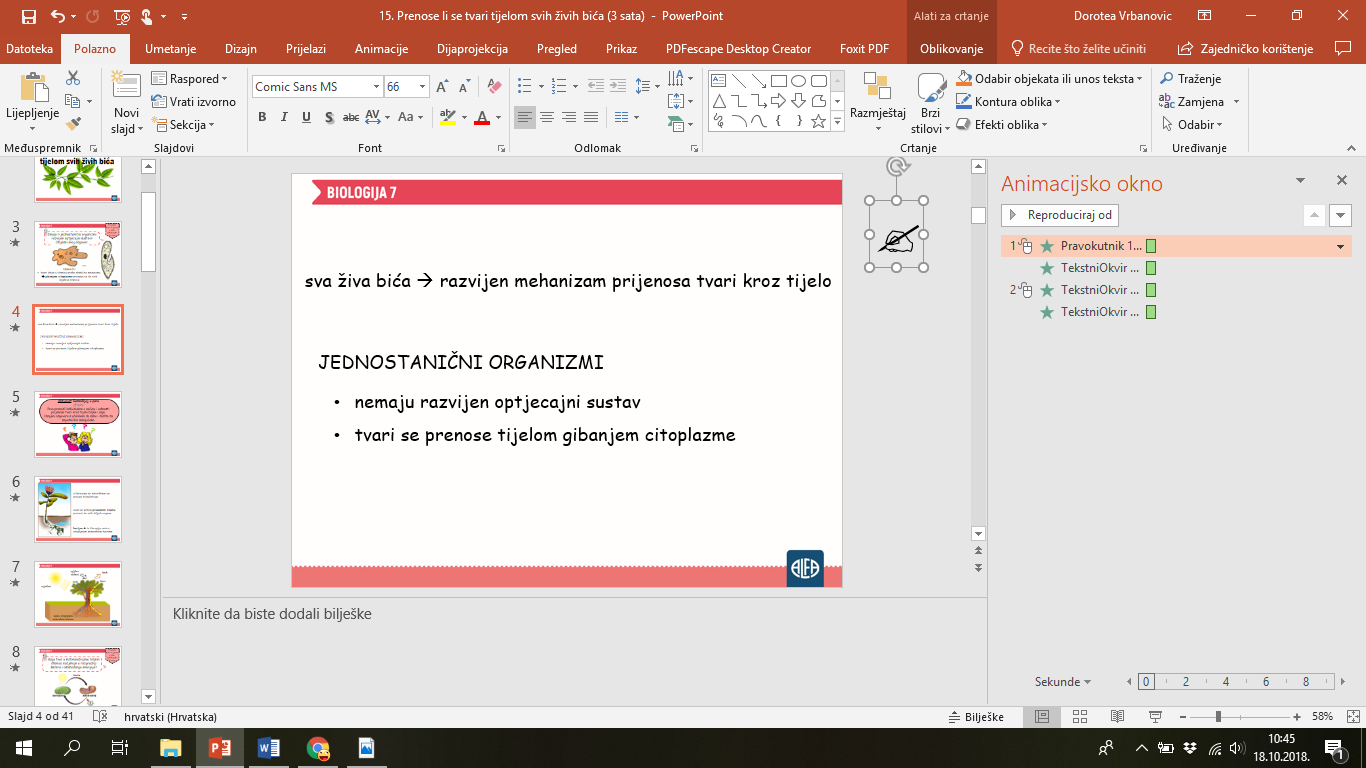 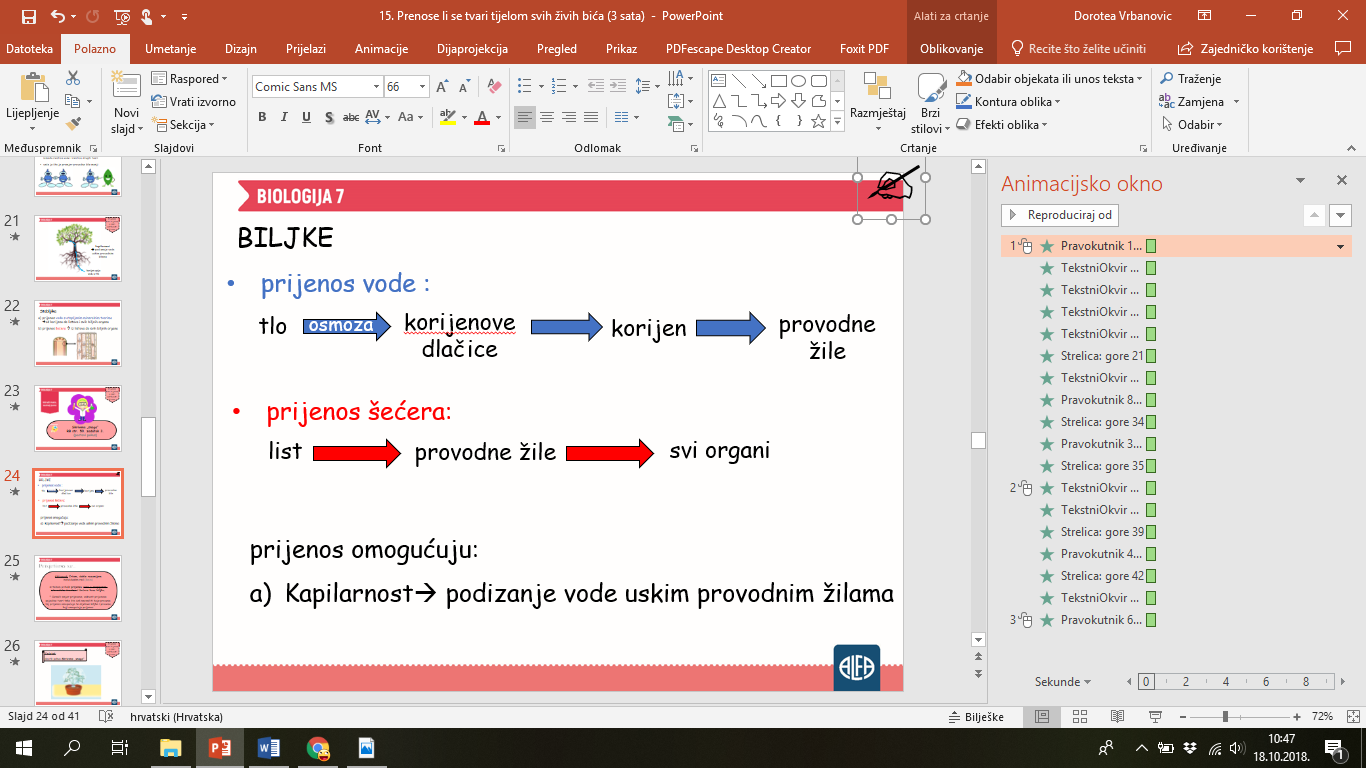 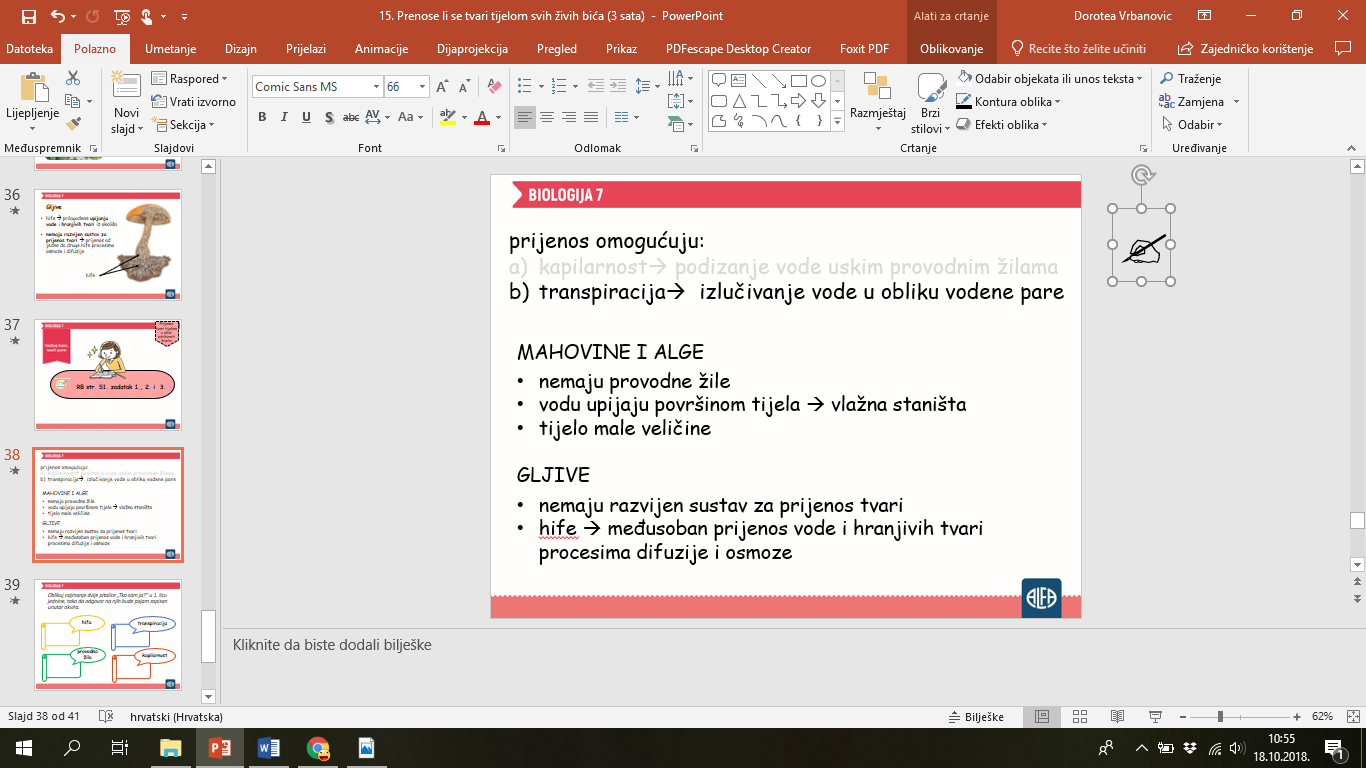 DOMAĆA ZADAĆA Oblikuj pitalice „Tko sam ja?“ u 1. licu jednine tako da odgovor na pitalicu može biti isključivo pojam koji ti je zadan iznad prostora za pitalicu. Slijedi navedeni primjer.Ja sam proces pri kojem se kroz puči na listu izlučuje vodena para. Tko sam ja?Napravi pitalice za pojmove koji se nalaze dolje.Za dodatno ponavljanje pogledaj videolekciju škole za život u trajanju od 20 minuta  na poveznici:https://www.youtube.com/watch?v=Br0fIP6Q-pc&list=PL9Mz0Kqh3YKpDVM3oNwJ7v0tjzyZXJGqX&index=6&t=6s